2 Timothy 1:6-146 For this reason I remind you to fan into flame the gift of God, which is in you through the laying on of my hands. 7 For the Spirit God gave us does not make us timid, but gives us power, love and self-discipline. 8 So do not be ashamed of the testimony about our Lord or of me his prisoner. Rather, join with me in suffering for the gospel, by the power of God. 9 He has saved us and called us to a holy life—not because of anything we have done but because of his own purpose and grace. This grace was given us in Christ Jesus before the beginning of time, 10 but it has now been revealed through the appearing of our Savior, Christ Jesus, who has destroyed death and has brought life and immortality to light through the gospel. 11 And of this gospel I was appointed a herald and an apostle and a teacher. 12 That is why I am suffering as I am. Yet this is no cause for shame, because I know whom I have believed, and am convinced that he is able to guard what I have entrusted to him until that day.13 What you heard from me, keep as the pattern of sound teaching, with faith and love in Christ Jesus. 14 Guard the good deposit that was entrusted to you—guard it with the help of the Holy Spirit who lives in us.1 Peter 4:7-117 The end of all things is near. Therefore be alert and of sober mind so that you may pray. 8 Above all, love each other deeply, because love covers over a multitude of sins. 9 Offer hospitality to one another without grumbling. 10 Each of you should use whatever gift you have received to serve others, as faithful stewards of God’s grace in its various forms. 11 If anyone speaks, they should do so as one who speaks the very words of God. If anyone serves, they should do so with the strength God provides, so that in all things God may be praised through Jesus Christ. To him be the glory and the power for ever and ever. Amen.Time for ActionPoignant momentsGospel priorities	•	Fan the flame  (6)	•	The power of God’s Spirit  (7)	•	It’s not going to be easy  (8)	•	Recruited for a mission  (9)A call to action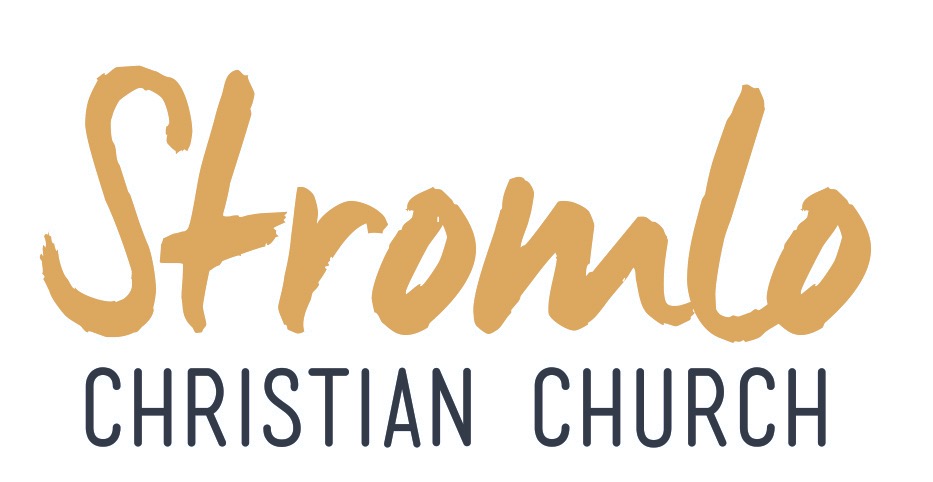 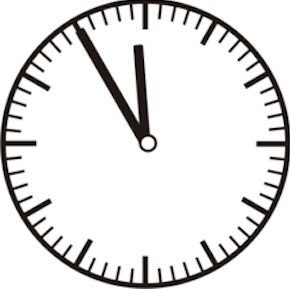 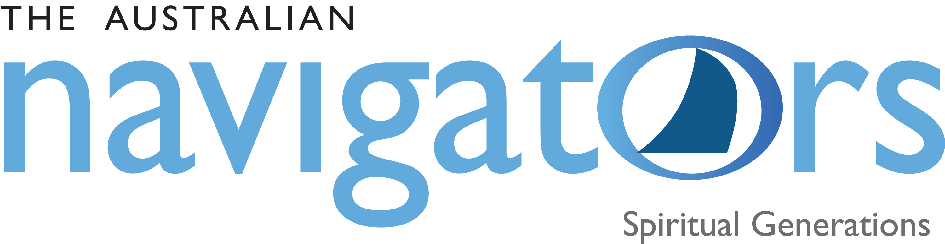 